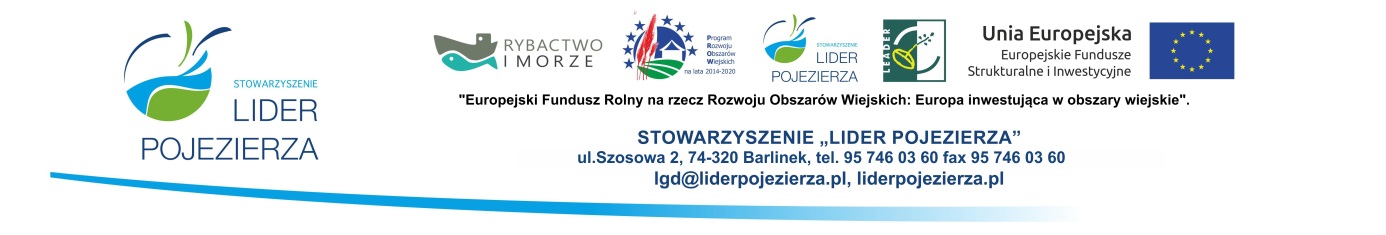 Porządek posiedzeniaRady Stowarzyszenia „Lider Pojezierza”, zwołanego na dzień 9 maja 2023 r., godz. 15.00, dotyczącego, oceny zgodności operacji z LSR i oceny operacji według lokalnych kryteriów wyboru w zakresie: budowy lub przebudowy ogólnodostępnej i niekomercyjnej infrastruktury turystycznej lub rekreacyjnej, lub kulturalnej, o którym mowa w § 2 ust.1 pkt. 6 Rozporządzenia MRiRW z dnia 24 września 2015 r. - nabór nr 1/2023/TRITS – Tworzenie i rozwój infrastruktury turystycznej i sportowej. Otwarcie posiedzenia i stwierdzenie quorum.Przyjęcie porządku obrad.Wybór Sekretarza i Komisji Skrutacyjnej.Przedstawienie przez pracownika Biura LGD informacji o poszczególnych wnioskach podlegających ocenie w ramach naboru.Złożenie pisemnych deklaracji poufności i bezstronności.Złożenie przez członków Rady oświadczeń o zapoznaniu się z wnioskami o przyznaniu pomocy w naborze.Dyskusja nad złożonymi projektami.Podjęcie uchwał Rady Stowarzyszenia „Lider Pojezierza” w sprawie uznania operacji za zgodne/niezgodne z ogłoszeniem naboru oraz Lokalną Strategią Rozwoju.Podjęcie uchwał Rady Stowarzyszenia „Lider Pojezierza” w sprawie uznania operacji za zgodne z Lokalną Strategią Rozwoju i Programem Rozwoju Obszarów Wiejskich oraz przyznania operacji punktów według lokalnych kryteriów wyboru i uzasadnień do nich. Sporządzenie przez Przewodniczącą list ocenionych operacji w tym:listy operacji zgodnych z ogłoszeniem naboru WoPP oraz LSR;listy operacji wybranych;listy operacji niewybranych. Wolne wnioski i zapytania.Zamknięcie posiedzenia Rady Stowarzyszenia „Lider Pojezierza”.